ПОЯСНИТЕЛЬНАЯ ЗАПИСКА«МОДЕЛЬ  ИНТЕГРАЦИИ  ПЕДАГОГИЧЕСКИХ  И ИНФОРМАЦИОННЫХ ТЕХНОЛОГИЙ  КАК ОСНОВА УСПЕШНОГО ОБУЧЕНИЯ  В  УСЛОВИЯХ  РЕАЛИЗАЦИИ  ФГОС»Основная идея инновационного проекта: Обеспечить профессиональный рост педагогического коллектива через систему корпоративных мероприятий:Корпоративное обучение;Обмен имеющимся педагогическим опытом; Разработку системы уроков по разным предметам и для разных уровней обучения (начальная школа, основная школа, старшая школа) с применением современных педагогических технологий в соответствии с требованиями ФГОС.Актуальность проекта:«Учитель всегда невольно стремится к тому, чтобы выбрать самый для себя удобный способ преподавания. Чем способ преподавания удобнее для учителя, тем он неудобнее для учеников. Только тот образ преподавания верен, которым довольны ученики. Будем же искать, и примерять те способы обучения, которыми будут довольны ученики».Л.Н. ТолстойВ настоящее время в нашей стране происходят существенные изменения в национальной политике образования. Это связано с усилением роли системно-деятельностного подхода и переходом на позиции личностно-ориентированной педагогики. Одной из задач современной школы становится раскрытие потенциала всех участников образовательного процесса, предоставление им возможностей проявления творческих способностей.Личностно-ориентированные технологии ставят в центр всей школьной образовательной системы ребенка, обеспечивают для него комфортные, бесконфликтные и безопасные условия развития, реализацию его природного потенциала. Личность ребенка в этих технологиях не только объект воздействия педагога, но и субъект приоритетный; ее развитие является целью образовательной системы, а не средством достижения какой-либо отвлеченной цели. Проявляется это в освоении учащимися индивидуальных образовательных программ в соответствии с их возможностями и потребностями.Личностно-ориентированные педагогические технологии реализуются в нашей системе образования давно, но обычно их использование носит эпизодический характер, они внедряются не всеми педагогами и не на всех предметах. Поэтому остается актуальной проблема системного внедрения инновационных педагогических технологий.  Для реализации инновационной программы были выбраны две личностно-ориентированные технологии:Технология развития критического мышления (ТРКМ);Проектная технология.ТРКМ уже достаточно давно используется в российской системе образования, но при этом достаточно редко реализуются все этапы технологии (вызов, реализация смысла, рефлексия), а скорее используются некоторые приемы технологии: написание синквейна, построение графических схем (кластеров, графов и др.), использование таблиц (ПМИ – плюс, минус, интересно, ЗХУ – знал, хотел узнать, узнал). Не системное использование технологии обычно приводит к снижению ожидаемых результатов.Проектная технология сейчас используется очень активно, так как необходимость ее реализации прописана во ФГОС, но используется в основном во внеурочной деятельности. В рамках инновационного проекта ставится задача рассмотреть возможности использования данной технологии на уроках по разным предметам, на разных уровнях обучения.Очень важно при реализации педагогических технологий обеспечить единство и согласованность работы всего педагогического коллектива. В этой связи необходима практика обмена передовым педагогическим опытом в рамках школы и последовательное корпоративное обучение.Анализ внешних и внутренних проблем МОУ СОШ №3 ВсеволожскаЦелиРазвить компетенции учителей школы в области использования современных образовательных технологий с учетом требований ФГОСРазработать и апробировать серию инновационных уроков с использованием технологий развития критического мышления и проектной в интеграции с информационными технологиями дляразных предметов;разных уровней образования (начальная школа, основная школа, старшая школа);разных профилей обученияПредставить модель внедрения инновационных технологий как систему взаимосвязанных условий и требований к поэтапному системному использованию и внедрению технологийЗадачиПровести корпоративное обучение учителей в области современных педагогических технологийПровести серию открытых уроков и мастер-классов учителей школы уже использующих системно современные педагогические технологии с целью распространения их опыта Разработать технологические карты инновационных уроков, на которых активно используются современные педагогические технологии: технология развития критического мышления и проектная технологияПредставить достигнутые результаты на внутришкольной педагогической конференцииРазместить лучшие разработки учителей на портале ХОР с целью трансляции их опыта для учебных заведений Ленинградской областиПринципы организации инновационной программыОриентация на требования ФГОС (достижение личностных, метапредметных и предметных результатов учащихся, обеспечение профессионального роста учителей);Ориентация на развитие компетентности педагогов в области использования педагогических технологий (выбор темы урока, создание педагогической ситуации, отслеживание результативности и др.);Обеспечение преемственности и единства в работе учителей разных предметов и разных уровней обучения.Содержание и методы реализации инновационного проектаРесурсы: Кадровое обеспечение Руководитель программы от школы: директор школы Кулаева Ирина Николаевна;Ответственный за реализацию программы в школе – Першина Лариса Геннадьевна;Научный руководитель от ЛОИРО: профессор кафедры математики, информатики и ИКТ Лебедева Маргарита Борисовна;Педагогический коллектив школыМатериально-техническое обеспечениеКлассы, снабженные компьютерами и мультимедийными проекторами;Дидактические и методические материалы к урокамИнформационное обеспечениеРегиональный образовательный портал ХОР;Сайт «Фестиваль педагогических идей «Открытый урок»» [Электронный ресурс]. URL: http://archive.li/shOub Сетевые проекты на сайте для учителей начальной школы. [Электронный ресурс]. URL: http://www.nachalka.com/network_projects Сайт «Учебно-методический кабинет» [Электронный ресурс]. URL:  http://ped-kopilka.ru Сайт «Методическая копилка» [Электронный ресурс]. URL:  https://www.metod-kopilka.ru Методическое обеспечение Методические пособия и рекомендации по использованию современных образовательных технологий:Бахтиярова Е.М. Метод проектов и индивидуальные программы в продуктивном обучении //Школьные технологии, 2001, №2.Даутова О.Б., Муштавинская И.В. и др Современные педагогические технологии. Основная школа. Методическое пособие. - СПб.: КАРО 2014. • Даутова О.Б., Муштавинская И.В. Новая идеология ФГОС: реализация системно-деятельностного подхода в образовании. Методическое пособие. Москва: «Русское слово». 2015. Заграничная Н.А., Добротина И.Г. Проектная деятельность в школе: учимся работать индивидуально и в команде. -М.: Интеллект-Центр, 2014. Заир-Бек С.И., Муштавинская И.В. Развитие критического мышления на уроке. Методическое пособие. М.:Просвещение, 2011.Крылова О.Н., Муштавинская И.В. Новая дидактика современного урока. Методическое пособие – СПб. КАРО, 2013. Кулюткин Ю.Н., Муштавинская И.В. Образовательные технологии и педагогическая рефлексия. СПб. СПб ГУПМ, 2003. Муштавинская И.В. Технология развития критического мышления на уроке и в системе подготовки учителя. Методическое пособие – СПб.: КАРО, 2009.Новые педагогические и информационные технологии в системе образования. / Под ред. Е.С. Полат. – М., 2000 9. Пахомова Н.Ю. Проектное обучение — что это? // Методист, №1, 2004. – с. 42. Полат Е.С. Метод проектов: история и теория вопроса// Школьные технологии. – 2006. - №6 – с. 43 – 47Сергеев И.С. Как организовать проектную деятельность учащихся. - М.: Аркти, 2012.Электронные учебникиМатериалы семинаров на сайте ict.loiro.ru ДЕЯТЕЛЬНОСТНЫЙ ПОДХОД И КАТЕГОРИЯ ДЕЯТЕЛЬНОСТИ В ПСИХОЛОГИИ (ВОЛКОВА М.Н.) [Электронный ресурс]. URL:  http://studentam.net/content/view/1046/24/ ОБЩАЯ ПЕДАГОГИКА - КУРС ЛЕКЦИЙ (О.С. ГРЕБЕНЮК). [Электронный ресурс]. URL: http://studentam.net/content/view/13/5/ 5. Финансовое обеспечениеЭтапы и сроки реализации инновационного проекта (программы)I этап. Корпоративное обучение учителей школы (октябрь 2017 – февраль 2018 гг) II этап. Обобщение имеющегося опыта (ноябрь 2017)III этап. Проведение уроков с использованием инновационных технологий (декабрь 2017 – март 2018 гг.)IV этап. Трансляция накопленного опыта, представление результатов на портале ХОР (апрель 2017)Основные результаты реализации инновационного проектаСерия инновационных уроков, представленная в виде:методического пособия;технологических карт уроков на портале ХОР (ЛОИРО)Рекомендации по обеспечению преемственности в использовании инновационных технологий на разных ступенях обученияУсловия и правила использования инновационных технологий в школеКритерии оценки достижения планируемых результатов:Предложения по распространению и внедрению результатов инновационного проектаТехнологические карты уроков будут размещены на портале ХОР (ЛОИРО).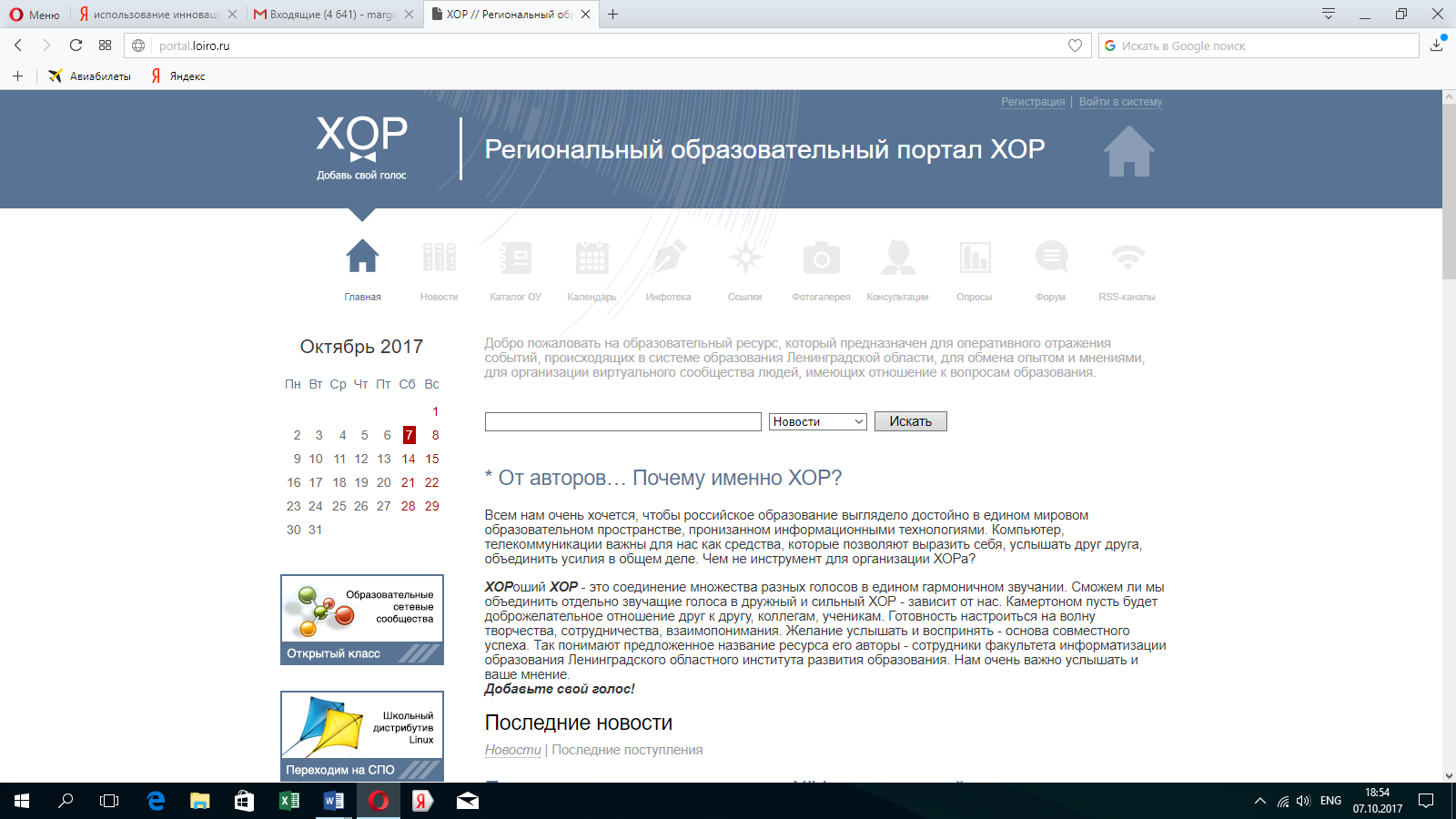 Портал ХОР – это образовательный ресурс, который предназначен для оперативного отражения событий, происходящих в системе образования Ленинградской области, для обмена опытом и мнениями, для организации виртуального сообщества людей, имеющих отношение к вопросам образования.На портале есть раздел Инфотека, в котором в соответствии с названиями рубрик размещаются образовательные материалы, созданные педагогическим работниками Ленинградской области и партнерами. Именно в этом разделе будут представлены разработки учителей.Сильные стороныСлабые стороныВ школе есть группа учителей, которые активно используют современные педагогические технологииОпыт этих учителей активно не анализируется и не используется другими учителямиЕсть большой опыт инновационной работы, который заслуживает внимания и распространенияОпыт не представляется в сети Интернет, поэтому он не всегда известен даже учителям школы, а там более учителям района и областиРаньше существовала внутришкольная система обмена передовым педагогическим опытом, включающая проведение открытых уроков и мастер классов.В настоящее время такая система не функционирует, требуется ее возрождениеУчителя используют современные педагогические технологииНе обеспечивается преемственность в их использовании на разных предметах и на разных уровнях обученияСодержание работыМетодыПроведение семинаров для учителей школы:ТРКМПроектная технологияИнтеграция с ИКТ на примере МЭШСеминары носят практико-ориентированный характер, показаны примеры реализации технологийМатериалы семинаров представлены на сайте ict.loiro.ruПроведение серии открытых уроков и мастер-классов Активное вовлечение учителей-участников открытых уроков и мастер-классов в анализ результатов, обсуждение достижений и рисковЛучшие практики представлены на портале ХОРПроведение школьной научно-практической конференцииАктивное представление всеми учителями-участниками программы своих Лучшие разработки учителей представлены на портале ХОРКачественныеКоличественныеСовершенствование педагогического мастерства учителейКоличество уроков с использованием инновационных технологийПовышение интереса учащихся к обучениюКоличество учителей, которые последовательно используют инновационные технологии